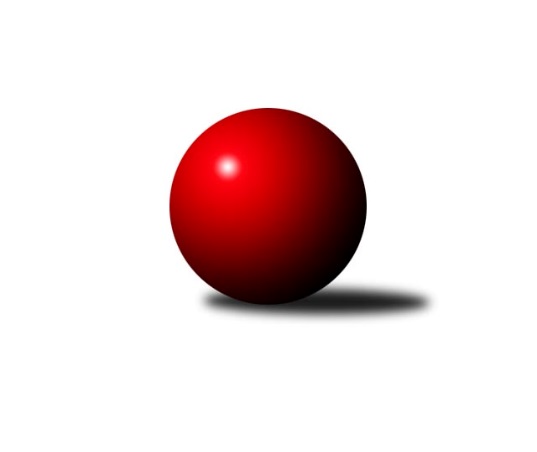 Č.9Ročník 2023/2024	25.5.2024 Východočeská soutěž skupina B 2023/2024Statistika 9. kolaTabulka družstev:		družstvo	záp	výh	rem	proh	skore	sety	průměr	body	plné	dorážka	chyby	1.	TJ Jilemnice A	9	7	0	2	74 : 34 	(37.5 : 22.5)	1638	14	1152	486	39.4	2.	SKPK DONAP H. Králové C	9	7	0	2	74 : 34 	(21.5 : 14.5)	1548	14	1087	461	35.2	3.	SKK Hořice C	9	6	0	3	73 : 35 	(29.0 : 7.0)	1676	12	1177	499	33.1	4.	SKK Jičín C	9	6	0	3	70 : 38 	(16.5 : 11.5)	1649	12	1177	473	41.2	5.	TJ Tesla Pardubice C	9	5	0	4	52 : 56 	(24.5 : 29.5)	1578	10	1110	468	41.3	6.	HC Březovice A	9	4	0	5	50 : 58 	(22.0 : 34.0)	1558	8	1113	444	41.8	7.	SKPK DONAP H. Králové B	9	4	0	5	47 : 61 	(20.0 : 20.0)	1551	8	1106	444	43.6	8.	TJ Nová Paka D	9	3	0	6	42 : 66 	(28.0 : 26.0)	1488	6	1082	406	58.2	9.	TJ Nová Paka C	9	2	0	7	26 : 82 	(13.0 : 39.0)	1442	4	1037	405	55.3	10.	KK Zalabák Smiřice C	9	1	0	8	32 : 76 	(24.0 : 32.0)	1530	2	1089	441	56.8Tabulka doma:		družstvo	záp	výh	rem	proh	skore	sety	průměr	body	maximum	minimum	1.	TJ Jilemnice A	4	4	0	0	42 : 6 	(21.5 : 10.5)	1560	8	1686	1474	2.	SKK Jičín C	5	4	0	1	46 : 14 	(9.5 : 0.5)	1718	8	1778	1677	3.	SKPK DONAP H. Králové C	5	4	0	1	42 : 18 	(7.0 : 5.0)	1714	8	1749	1693	4.	HC Březovice A	4	3	0	1	32 : 16 	(13.0 : 15.0)	1490	6	1531	1434	5.	TJ Tesla Pardubice C	5	3	0	2	32 : 28 	(16.5 : 15.5)	1592	6	1609	1577	6.	SKPK DONAP H. Králové B	5	3	0	2	31 : 29 	(7.0 : 9.0)	1679	6	1715	1606	7.	SKK Hořice C	4	2	0	2	28 : 20 	(6.0 : 2.0)	1754	4	1802	1676	8.	TJ Nová Paka C	5	2	0	3	24 : 36 	(11.0 : 23.0)	1455	4	1481	1405	9.	TJ Nová Paka D	4	1	0	3	16 : 32 	(13.0 : 19.0)	1439	2	1523	1317	10.	KK Zalabák Smiřice C	4	1	0	3	12 : 36 	(14.0 : 18.0)	1459	2	1608	1357Tabulka venku:		družstvo	záp	výh	rem	proh	skore	sety	průměr	body	maximum	minimum	1.	SKK Hořice C	5	4	0	1	45 : 15 	(23.0 : 5.0)	1651	8	1732	1616	2.	SKPK DONAP H. Králové C	4	3	0	1	32 : 16 	(14.5 : 9.5)	1558	6	1761	1435	3.	TJ Jilemnice A	5	3	0	2	32 : 28 	(16.0 : 12.0)	1653	6	1780	1516	4.	SKK Jičín C	4	2	0	2	24 : 24 	(7.0 : 11.0)	1632	4	1786	1514	5.	TJ Tesla Pardubice C	4	2	0	2	20 : 28 	(8.0 : 14.0)	1574	4	1637	1503	6.	TJ Nová Paka D	5	2	0	3	26 : 34 	(15.0 : 7.0)	1485	4	1634	1425	7.	SKPK DONAP H. Králové B	4	1	0	3	16 : 32 	(13.0 : 11.0)	1519	2	1673	1407	8.	HC Březovice A	5	1	0	4	18 : 42 	(9.0 : 19.0)	1571	2	1682	1513	9.	KK Zalabák Smiřice C	5	0	0	5	20 : 40 	(10.0 : 14.0)	1548	0	1629	1435	10.	TJ Nová Paka C	4	0	0	4	2 : 46 	(2.0 : 16.0)	1439	0	1612	1325Tabulka podzimní části:		družstvo	záp	výh	rem	proh	skore	sety	průměr	body	doma	venku	1.	TJ Jilemnice A	9	7	0	2	74 : 34 	(37.5 : 22.5)	1638	14 	4 	0 	0 	3 	0 	2	2.	SKPK DONAP H. Králové C	9	7	0	2	74 : 34 	(21.5 : 14.5)	1548	14 	4 	0 	1 	3 	0 	1	3.	SKK Hořice C	9	6	0	3	73 : 35 	(29.0 : 7.0)	1676	12 	2 	0 	2 	4 	0 	1	4.	SKK Jičín C	9	6	0	3	70 : 38 	(16.5 : 11.5)	1649	12 	4 	0 	1 	2 	0 	2	5.	TJ Tesla Pardubice C	9	5	0	4	52 : 56 	(24.5 : 29.5)	1578	10 	3 	0 	2 	2 	0 	2	6.	HC Březovice A	9	4	0	5	50 : 58 	(22.0 : 34.0)	1558	8 	3 	0 	1 	1 	0 	4	7.	SKPK DONAP H. Králové B	9	4	0	5	47 : 61 	(20.0 : 20.0)	1551	8 	3 	0 	2 	1 	0 	3	8.	TJ Nová Paka D	9	3	0	6	42 : 66 	(28.0 : 26.0)	1488	6 	1 	0 	3 	2 	0 	3	9.	TJ Nová Paka C	9	2	0	7	26 : 82 	(13.0 : 39.0)	1442	4 	2 	0 	3 	0 	0 	4	10.	KK Zalabák Smiřice C	9	1	0	8	32 : 76 	(24.0 : 32.0)	1530	2 	1 	0 	3 	0 	0 	5Tabulka jarní části:		družstvo	záp	výh	rem	proh	skore	sety	průměr	body	doma	venku	1.	TJ Nová Paka D	0	0	0	0	0 : 0 	(0.0 : 0.0)	0	0 	0 	0 	0 	0 	0 	0 	2.	HC Březovice A	0	0	0	0	0 : 0 	(0.0 : 0.0)	0	0 	0 	0 	0 	0 	0 	0 	3.	TJ Nová Paka C	0	0	0	0	0 : 0 	(0.0 : 0.0)	0	0 	0 	0 	0 	0 	0 	0 	4.	TJ Jilemnice A	0	0	0	0	0 : 0 	(0.0 : 0.0)	0	0 	0 	0 	0 	0 	0 	0 	5.	SKPK DONAP H. Králové C	0	0	0	0	0 : 0 	(0.0 : 0.0)	0	0 	0 	0 	0 	0 	0 	0 	6.	SKPK DONAP H. Králové B	0	0	0	0	0 : 0 	(0.0 : 0.0)	0	0 	0 	0 	0 	0 	0 	0 	7.	SKK Jičín C	0	0	0	0	0 : 0 	(0.0 : 0.0)	0	0 	0 	0 	0 	0 	0 	0 	8.	TJ Tesla Pardubice C	0	0	0	0	0 : 0 	(0.0 : 0.0)	0	0 	0 	0 	0 	0 	0 	0 	9.	KK Zalabák Smiřice C	0	0	0	0	0 : 0 	(0.0 : 0.0)	0	0 	0 	0 	0 	0 	0 	0 	10.	SKK Hořice C	0	0	0	0	0 : 0 	(0.0 : 0.0)	0	0 	0 	0 	0 	0 	0 	0 Zisk bodů pro družstvo:		jméno hráče	družstvo	body	zápasy	v %	dílčí body	sety	v %	1.	Ondřej Černý 	SKK Hořice C 	16	/	8	(100%)		/		(%)	2.	Denis Džbánek 	SKPK DONAP H. Králové C 	16	/	9	(89%)		/		(%)	3.	Jiří Hakl 	HC Březovice A 	16	/	9	(89%)		/		(%)	4.	Lukáš Sýs 	TJ Jilemnice A 	14	/	8	(88%)		/		(%)	5.	Alena Šedivá 	SKK Jičín C 	14	/	9	(78%)		/		(%)	6.	Jaroslav Gütler 	SKPK DONAP H. Králové B 	14	/	9	(78%)		/		(%)	7.	Jaroslav Hažva 	KK Zalabák Smiřice C 	12	/	6	(100%)		/		(%)	8.	Jonáš Bezdíček 	SKPK DONAP H. Králové C 	12	/	7	(86%)		/		(%)	9.	Vít Havlín 	TJ Nová Paka D 	12	/	8	(75%)		/		(%)	10.	Ondřej Košťál 	SKK Hořice C 	12	/	8	(75%)		/		(%)	11.	Pavel Müller 	TJ Jilemnice A 	12	/	9	(67%)		/		(%)	12.	Ondřej Duchoň 	SKK Hořice C 	11	/	9	(61%)		/		(%)	13.	Luděk Sukup 	KK Zalabák Smiřice C 	10	/	6	(83%)		/		(%)	14.	Monika Nováková 	TJ Tesla Pardubice C 	10	/	6	(83%)		/		(%)	15.	Petr Čermák 	TJ Jilemnice A 	10	/	7	(71%)		/		(%)	16.	Jiří Čapek 	SKK Jičín C 	10	/	7	(71%)		/		(%)	17.	Eva Šurdová 	TJ Nová Paka C 	10	/	8	(63%)		/		(%)	18.	Vladimír Řeháček 	SKK Jičín C 	10	/	9	(56%)		/		(%)	19.	Josef Pardubský 	SKPK DONAP H. Králové B 	9	/	9	(50%)		/		(%)	20.	Marek Zívr 	TJ Jilemnice A 	8	/	5	(80%)		/		(%)	21.	Miloš Fajfer 	TJ Nová Paka D 	8	/	6	(67%)		/		(%)	22.	Zbyněk Hercík 	SKK Jičín C 	8	/	7	(57%)		/		(%)	23.	Roman Klíma 	SKPK DONAP H. Králové C 	8	/	8	(50%)		/		(%)	24.	Miloš Čížek 	HC Březovice A 	8	/	9	(44%)		/		(%)	25.	Oldřich Hubáček 	TJ Tesla Pardubice C 	6	/	5	(60%)		/		(%)	26.	Bohuslav Trejtnar 	SKPK DONAP H. Králové C 	6	/	6	(50%)		/		(%)	27.	Aleš Kovář 	KK Zalabák Smiřice C 	6	/	7	(43%)		/		(%)	28.	Marek Crlík 	TJ Tesla Pardubice C 	6	/	7	(43%)		/		(%)	29.	Vratislav Fikar 	HC Březovice A 	6	/	7	(43%)		/		(%)	30.	Jana Vydrová 	TJ Nová Paka D 	6	/	7	(43%)		/		(%)	31.	Vít Černý 	SKK Hořice C 	6	/	9	(33%)		/		(%)	32.	Jiří Prokop 	SKPK DONAP H. Králové B 	4	/	2	(100%)		/		(%)	33.	Adéla Fikarová 	SKK Hořice C 	4	/	2	(100%)		/		(%)	34.	František Čermák 	SKK Jičín C 	4	/	3	(67%)		/		(%)	35.	Kamil Dvořák 	TJ Tesla Pardubice C 	4	/	4	(50%)		/		(%)	36.	Lukáš Doubek 	TJ Tesla Pardubice C 	4	/	6	(33%)		/		(%)	37.	Nikola Voglová 	SKPK DONAP H. Králové C 	4	/	6	(33%)		/		(%)	38.	Petr Slavík 	HC Březovice A 	4	/	7	(29%)		/		(%)	39.	Irena Šrajerová 	SKPK DONAP H. Králové B 	4	/	7	(29%)		/		(%)	40.	Jaroslav Fišera 	TJ Jilemnice A 	2	/	1	(100%)		/		(%)	41.	Jaroslav Weihrauch 	TJ Nová Paka D 	2	/	1	(100%)		/		(%)	42.	Josef Antoš 	TJ Nová Paka C 	2	/	1	(100%)		/		(%)	43.	Jakub Soviar 	TJ Nová Paka C 	2	/	4	(25%)		/		(%)	44.	Jan Soviar 	TJ Nová Paka C 	2	/	7	(14%)		/		(%)	45.	Marcela Křížková 	TJ Nová Paka D 	0	/	1	(0%)		/		(%)	46.	Miroslav Špicar 	TJ Nová Paka D 	0	/	2	(0%)		/		(%)	47.	František Beránek 	SKPK DONAP H. Králové B 	0	/	3	(0%)		/		(%)	48.	Vít Paliarik 	KK Zalabák Smiřice C 	0	/	3	(0%)		/		(%)	49.	Jaromír Písecký 	HC Březovice A 	0	/	4	(0%)		/		(%)	50.	Květoslava Milotová 	TJ Jilemnice A 	0	/	4	(0%)		/		(%)	51.	Milena Seidlová 	KK Zalabák Smiřice C 	0	/	5	(0%)		/		(%)	52.	Martin Křížek 	TJ Nová Paka D 	0	/	6	(0%)		/		(%)	53.	Vít Musil 	TJ Tesla Pardubice C 	0	/	6	(0%)		/		(%)	54.	Jiří Machač 	SKPK DONAP H. Králové B 	0	/	6	(0%)		/		(%)	55.	Pavel Beyr 	TJ Nová Paka C 	0	/	7	(0%)		/		(%)	56.	Milan Seidl 	KK Zalabák Smiřice C 	0	/	8	(0%)		/		(%)	57.	Lucie Tomčo 	TJ Nová Paka C 	0	/	8	(0%)		/		(%)Průměry na kuželnách:		kuželna	průměr	plné	dorážka	chyby	výkon na hráče	1.	SKK Hořice, 1-4	1737	1210	526	34.5	(434.4)	2.	SKK Jičín, 1-2	1674	1176	498	38.0	(418.7)	3.	Hradec Králové, 1-4	1655	1161	493	38.0	(413.8)	4.	Pardubice, 1-2	1589	1136	453	42.7	(397.3)	5.	Smiřice, 1-2	1515	1098	416	59.8	(378.8)	6.	Nová Paka, 1-2	1486	1060	426	50.9	(371.6)	7.	Jilemnice, 1-2	1479	1054	424	53.0	(369.8)	8.	Březovice, 1-2	1467	1055	412	44.1	(366.8)Nejlepší výkony na kuželnách:SKK Hořice, 1-4SKK Hořice C	1802	3. kolo	Petr Čermák 	TJ Jilemnice A	486	3. koloSKK Hořice C	1796	9. kolo	Ondřej Černý 	SKK Hořice C	485	7. koloSKK Jičín C	1786	7. kolo	Jiří Hakl 	HC Březovice A	473	5. koloTJ Jilemnice A	1780	3. kolo	Vladimír Řeháček 	SKK Jičín C	471	7. koloSKK Hořice C	1741	7. kolo	Ondřej Černý 	SKK Hořice C	471	9. koloHC Březovice A	1682	5. kolo	Ondřej Duchoň 	SKK Hořice C	467	3. koloSKK Hořice C	1676	5. kolo	Vít Černý 	SKK Hořice C	467	9. koloTJ Tesla Pardubice C	1637	9. kolo	Ondřej Černý 	SKK Hořice C	455	3. kolo		. kolo	Alena Šedivá 	SKK Jičín C	454	7. kolo		. kolo	Ondřej Košťál 	SKK Hořice C	450	5. koloSKK Jičín, 1-2SKK Jičín C	1778	4. kolo	Luděk Sukup 	KK Zalabák Smiřice C	487	3. koloTJ Jilemnice A	1736	8. kolo	Alena Šedivá 	SKK Jičín C	477	4. koloSKK Jičín C	1734	6. kolo	Jiří Čapek 	SKK Jičín C	476	4. koloSKK Jičín C	1712	8. kolo	Jaroslav Hažva 	KK Zalabák Smiřice C	470	3. koloSKK Jičín C	1690	1. kolo	Alena Šedivá 	SKK Jičín C	467	1. koloSKK Jičín C	1677	3. kolo	Alena Šedivá 	SKK Jičín C	457	3. koloKK Zalabák Smiřice C	1626	3. kolo	Jiří Čapek 	SKK Jičín C	453	8. koloTJ Nová Paka C	1612	4. kolo	Lukáš Sýs 	TJ Jilemnice A	447	8. koloHC Březovice A	1604	1. kolo	Jiří Čapek 	SKK Jičín C	446	6. koloSKPK DONAP H. Králové B	1579	6. kolo	Vladimír Řeháček 	SKK Jičín C	443	6. koloHradec Králové, 1-4SKPK DONAP H. Králové C	1761	5. kolo	Denis Džbánek 	SKPK DONAP H. Králové C	495	1. koloSKPK DONAP H. Králové C	1749	1. kolo	Denis Džbánek 	SKPK DONAP H. Králové C	482	5. koloSKK Hořice C	1732	6. kolo	Jaroslav Gütler 	SKPK DONAP H. Králové B	472	7. koloSKPK DONAP H. Králové C	1725	4. kolo	Denis Džbánek 	SKPK DONAP H. Králové C	470	8. koloSKPK DONAP H. Králové B	1715	7. kolo	Jiří Prokop 	SKPK DONAP H. Králové B	468	1. koloSKPK DONAP H. Králové B	1714	1. kolo	Josef Pardubský 	SKPK DONAP H. Králové B	464	5. koloSKPK DONAP H. Králové C	1701	8. kolo	Roman Klíma 	SKPK DONAP H. Králové C	461	4. koloSKPK DONAP H. Králové C	1701	6. kolo	Jonáš Bezdíček 	SKPK DONAP H. Králové C	451	8. koloSKPK DONAP H. Králové C	1693	2. kolo	Jonáš Bezdíček 	SKPK DONAP H. Králové C	451	5. koloSKPK DONAP H. Králové B	1682	5. kolo	Luděk Sukup 	KK Zalabák Smiřice C	451	9. koloPardubice, 1-2SKPK DONAP H. Králové B	1673	8. kolo	Jaroslav Gütler 	SKPK DONAP H. Králové B	441	8. koloTJ Tesla Pardubice C	1609	8. kolo	Marek Crlík 	TJ Tesla Pardubice C	432	5. koloTJ Jilemnice A	1609	1. kolo	Lukáš Sýs 	TJ Jilemnice A	431	1. koloTJ Tesla Pardubice C	1601	5. kolo	Luděk Sukup 	KK Zalabák Smiřice C	429	7. koloTJ Tesla Pardubice C	1589	1. kolo	Jiří Prokop 	SKPK DONAP H. Králové B	423	8. koloTJ Tesla Pardubice C	1582	7. kolo	Monika Nováková 	TJ Tesla Pardubice C	420	1. koloTJ Tesla Pardubice C	1577	3. kolo	Josef Pardubský 	SKPK DONAP H. Králové B	419	8. koloSKK Jičín C	1572	5. kolo	Oldřich Hubáček 	TJ Tesla Pardubice C	414	7. koloKK Zalabák Smiřice C	1546	7. kolo	Monika Nováková 	TJ Tesla Pardubice C	414	8. koloHC Březovice A	1535	3. kolo	Petr Čermák 	TJ Jilemnice A	414	1. koloSmiřice, 1-2TJ Jilemnice A	1625	4. kolo	Ondřej Černý 	SKK Hořice C	459	2. koloSKK Hořice C	1616	2. kolo	Aleš Kovář 	KK Zalabák Smiřice C	436	8. koloKK Zalabák Smiřice C	1608	8. kolo	Jiří Hakl 	HC Březovice A	430	8. koloTJ Nová Paka D	1532	6. kolo	Pavel Müller 	TJ Jilemnice A	428	4. koloHC Březovice A	1513	8. kolo	Luděk Sukup 	KK Zalabák Smiřice C	427	6. koloKK Zalabák Smiřice C	1469	6. kolo	Vít Havlín 	TJ Nová Paka D	422	6. koloKK Zalabák Smiřice C	1403	4. kolo	Miloš Fajfer 	TJ Nová Paka D	419	6. koloKK Zalabák Smiřice C	1357	2. kolo	Jaroslav Hažva 	KK Zalabák Smiřice C	416	8. kolo		. kolo	Petr Čermák 	TJ Jilemnice A	416	4. kolo		. kolo	Ondřej Duchoň 	SKK Hořice C	411	2. koloNová Paka, 1-2SKK Hořice C	1640	4. kolo	Ondřej Černý 	SKK Hořice C	463	8. koloSKK Hořice C	1637	8. kolo	Ondřej Černý 	SKK Hořice C	429	4. koloSKPK DONAP H. Králové C	1532	3. kolo	Denis Džbánek 	SKPK DONAP H. Králové C	426	3. koloTJ Nová Paka D	1523	7. kolo	Vít Černý 	SKK Hořice C	421	4. koloHC Březovice A	1522	7. kolo	Oldřich Hubáček 	TJ Tesla Pardubice C	418	6. koloTJ Tesla Pardubice C	1516	6. kolo	Alena Šedivá 	SKK Jičín C	418	9. koloSKK Jičín C	1514	9. kolo	Ondřej Košťál 	SKK Hořice C	417	4. koloTJ Nová Paka D	1507	9. kolo	Bohuslav Trejtnar 	SKPK DONAP H. Králové C	416	3. koloTJ Tesla Pardubice C	1503	2. kolo	Lukáš Doubek 	TJ Tesla Pardubice C	408	6. koloTJ Nová Paka C	1481	1. kolo	Ondřej Duchoň 	SKK Hořice C	407	8. koloJilemnice, 1-2TJ Jilemnice A	1686	7. kolo	Denis Džbánek 	SKPK DONAP H. Králové C	444	7. koloTJ Jilemnice A	1547	9. kolo	Petr Čermák 	TJ Jilemnice A	431	7. koloTJ Jilemnice A	1534	2. kolo	Marek Zívr 	TJ Jilemnice A	427	7. koloTJ Jilemnice A	1474	5. kolo	Pavel Müller 	TJ Jilemnice A	425	7. koloSKPK DONAP H. Králové C	1435	7. kolo	Petr Čermák 	TJ Jilemnice A	421	9. koloTJ Nová Paka D	1426	5. kolo	Pavel Müller 	TJ Jilemnice A	410	5. koloSKPK DONAP H. Králové B	1407	2. kolo	Lukáš Sýs 	TJ Jilemnice A	409	2. koloTJ Nová Paka C	1325	9. kolo	Pavel Müller 	TJ Jilemnice A	406	2. kolo		. kolo	Lukáš Sýs 	TJ Jilemnice A	403	7. kolo		. kolo	Jaroslav Gütler 	SKPK DONAP H. Králové B	398	2. koloBřezovice, 1-2HC Březovice A	1531	6. kolo	Marek Zívr 	TJ Jilemnice A	439	6. koloHC Březovice A	1522	2. kolo	Denis Džbánek 	SKPK DONAP H. Králové C	418	9. koloTJ Jilemnice A	1516	6. kolo	Vratislav Fikar 	HC Březovice A	398	6. koloSKPK DONAP H. Králové C	1502	9. kolo	Petr Slavík 	HC Březovice A	396	2. koloHC Březovice A	1471	9. kolo	Jiří Hakl 	HC Březovice A	391	9. koloHC Březovice A	1434	4. kolo	Jonáš Bezdíček 	SKPK DONAP H. Králové C	391	9. koloSKPK DONAP H. Králové B	1415	4. kolo	Pavel Müller 	TJ Jilemnice A	391	6. koloTJ Nová Paka C	1346	2. kolo	Vratislav Fikar 	HC Březovice A	390	2. kolo		. kolo	Jaroslav Gütler 	SKPK DONAP H. Králové B	388	4. kolo		. kolo	Petr Slavík 	HC Březovice A	384	6. koloČetnost výsledků:	9.0 : 3.0	1x	8.0 : 4.0	9x	4.0 : 8.0	7x	2.0 : 10.0	8x	12.0 : 0.0	5x	10.0 : 2.0	12x	0.0 : 12.0	3x